№ 9					 от «05» февраля 2024 годаО внесении изменений в постановление Верх-Ушнурской сельской администрации от 24.11.2021 г. № 125В соответствии с Федеральным законом от 06.10.2003 г. № 131-ФЗ «Об общих принципах организации местного самоуправления в Российской Федерации», Постановлением Правительства РФ от 28.01.2006 г. № 47 "Об утверждении Положения о признании помещения жилым помещением, жилого помещения непригодным для проживания, многоквартирного дома аварийным и подлежащим сносу или реконструкции, садового дома жилым домом и жилого дома садовым домом" Верх-Ушнурская сельская администрация Советского муниципального района Республики Марий Эл       п о с т а н о в л я е т:1.Внести в постановление Верх-Ушнурской сельской администрации от 24.11.2021 г.  № 126 «О межведомственной комиссии по оценке и обследованию помещения в   целях признания его жилым помещением, жилого помещения пригодным (непригодным) для проживания граждан, а также многоквартирного дома в целях признания его аварийным и подлежащим сносу или реконструкции в границах Верх-Ушнурского сельского поселения  Советского муниципального района Республики Марий Эл» изложить следующие изменения:1.1. Состав межведомственной комиссии по оценке и обследованию помещения в целях признания его жилым помещением, жилого помещения пригодным (непригодным) для проживания граждан, а также многоквартирного дома в целях признания его аварийным и подлежащим сносу или реконструкции в границах Верх-Ушнурского сельского поселения Советского муниципального района Республики Марий Эл, являющийся приложением № 2 изложить в новой редакции (прилагается).2.Обнародовать настоящее постановление, а также разместить в информационно-телекоммуникационной сети «Интернет» на официальном интернет-портале Республики Марий Эл (адрес доступа: mari-el.gov.ru). 	3. Контроль за исполнением настоящего постановления оставляю за собой.Глава Верх-Ушнурской сельской администрации                                                              В. Г. ЕльмекеевПриложение 2к постановлению Верх-Ушнурской сельской администрации Советского муниципального района Республики Марий ЭлСостав межведомственной комиссии по оценке и обследованию помещения в целях признания его жилым помещением, жилого помещения пригодным (непригодным) для проживания граждан, а также многоквартирного дома в целях признания его аварийным и подлежащим сносу или реконструкции в границах Верх-Ушнурского сельского поселения Советского муниципального района Республики Марий ЭлЕльмекеев В.Г.  - глава Верх-Ушнурской сельской администрации, председатель комиссии;Рыбакова А.В.  - главный специалист Верх-Ушнурской сельской администрации, секретарь комиссии; Марихина В.В. - руководитель отдела по управлению муниципальным имуществом и земельными ресурсами администрации Советского муниципального района (по согласованию);Кудрявцева Н.Н. - руководитель отдела архитектуры, строительства и жилищно-коммунального хозяйства администрации Советского муниципального района (по согласованию);Яндубаева Л.А. – и.о. главного врача ФБУЗ «Центр гигиены и эпидемиологии в Республике Марий Эл в Советском районе» (по согласованию);Иванов И.Н. - директор ООО «Жилищная эксплуатация» (по согласованию);Николаева С.А. – начальник Советского производственного участка Отделения по Республике Маорий Эл Волго-Вятского филиала АО «Ростехинвентаризациия» - Федеральное БТИ» (по согласованию).Примечания:1. К работе в межведомственной комиссии привлекается с правом совещательного голоса собственник жилого помещения (уполномоченное им лицо), а в необходимых случаях квалифицированные эксперты проектно-изыскательских организаций с правом решающего голоса.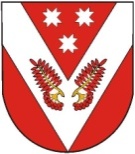 РОССИЙ ФЕДЕРАЦИЙМАРИЙ ЭЛ РЕСПУБЛИКЫСЕСОВЕТСКИЙ МУНИЦИПАЛ РАЙОНЫН УШНУР ЯЛ КУНДЕМАДМИНИСТРАЦИЙЖЕРОССИЙ ФЕДЕРАЦИЙМАРИЙ ЭЛ РЕСПУБЛИКЫСЕСОВЕТСКИЙ МУНИЦИПАЛ РАЙОНЫН УШНУР ЯЛ КУНДЕМАДМИНИСТРАЦИЙЖЕРОССИЙСКАЯ ФЕДЕРАЦИЯРЕСПУБЛИКА МАРИЙ ЭЛСОВЕТСКИЙ МУНИЦИПАЛЬНЫЙ РАЙОН ВЕРХ-УШНУРСКАЯСЕЛЬСКАЯ АДМИНИСТРАЦИЯРОССИЙСКАЯ ФЕДЕРАЦИЯРЕСПУБЛИКА МАРИЙ ЭЛСОВЕТСКИЙ МУНИЦИПАЛЬНЫЙ РАЙОН ВЕРХ-УШНУРСКАЯСЕЛЬСКАЯ АДМИНИСТРАЦИЯПУНЧАЛПУНЧАЛПОСТАНОВЛЕНИЕПОСТАНОВЛЕНИЕ